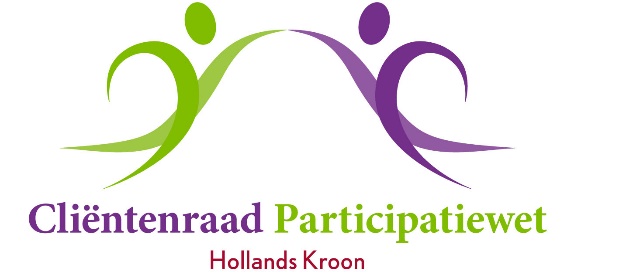 Vergadering	20 september 2022Aanvang	14:00 uurLocatie:   	MFA -Robbenoordbos-             	De Verwachting 1, Anna Paulowna
	(wordt nog bevestigd)Agenda1.	Opening en mededelingen2.	Vaststellen van de agenda3.	Verslag van 21 juni 2022							   -p02-4.	- Actielijst juni 2022								   -p06-	- In- en uitgaande post								
5.	Adviezen & brieven aan en antwoorden van college	-	Eerder door crpwhk ingediend ongevraagd advies inzake Univé.		   -p08-6. 	Schulddienstverlening (14:00 uur)	- presentatie van sdv	- bespreken7. 	Meedenken over	- aanpassingen c.q. verbeteringen “meedoen”	- mobiele balie	- aantal formulieren, die uitkeringsgerechtigden digitaal kunnen invullen          (verslag van Jannie en Mark)8. 	Energiearmoede	- laatste ontwikkelingen9.	Samenwerking met wmo-adviesraad	- Schema 										   -p09-	- hoe nu verder10.	Rondvraag11.	Sluiting